Fareeha 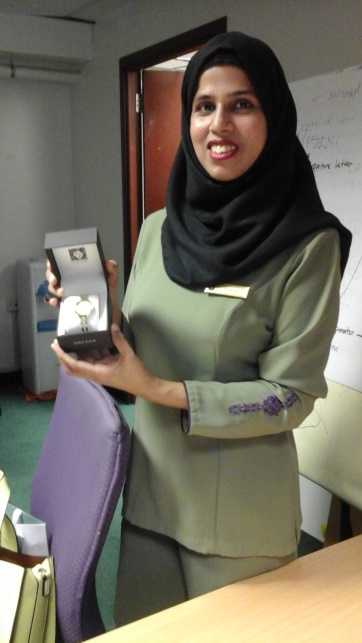 Contact: +971503718643	Email: fariha.3189560@2freemail.com Career Summary: A sales representativewith more than five years diversified experience in Gulf & Pakistan which mainly includes Front Office, F&B -Banquet and Sales & Marketing exposure in hospitality industryCareer Objective: A dynamic people-oriented in sales representative is seeking a career opportunity to further develop and exposure where previous experience and skills can be put to efficient use.Employment History:Shangri-La Barr Al Jissah Resort & Spa l Muscat, OmanPosition: Service Associate - Front Desk: 2ndSep 2014 to 24thOct 2016Acknowledge & greets guests and offers assistance.Efficient check-in and check-out serviceSave down time repost in case of failure of Opera PMSHandled guest’s enquiries or requests in a polite, friendly and efficient mannerMaintains and updates guest profiles and reservations details.Provide information about resort activities and facilitiesDaily buckets check to ensure no registration cards for check-outMaintains cashier’s float accurately and due backs record at all timeProvide guest with foreign currency exchange service in accordance.Provided guest with cash advance service from credit card and floatCredit card machine batch closing.Completes shift drop cashier transaction report at the end of the shift, Ensure that all transactions/monies are correctly balanced and accounted.SHANGRI-LA CARE TRAININGS:Delighting & Engaging on 29th Sep, 2014 Talking Ownership on 30th Sep, 2014	Recovery to Gain Loyalty on 23rd Oct 2014JA Hotels & Resorts - Hatta Fort Hotel l Dubai, UAEPosition: Events Coordinator 13th Sep, 2013 to 25th Nov 2013Main role to respond all in-coming sales inquiries and make bookingDraft sales proposals, confirmations letters, event contracts and action plansMaking & distributing banquet event order (BEO) to external and internal departments.Follow up tentative inquiries, coordinate with chef for menusHandling of lost & found inquiries, maintain log book, respond related mails, wrap & store found articles with tags and dispatch through courier services.Lost and found department handling to receive and record lost articles, respond mail and dispatch article through courier service on guest account.Ramada Plaza Airport Hotel l Karachi, Pakistan	Position: Banquet Sales Executive: 1stJan 2013 to 19thJul 2013Responsible for banquet selling and revenue maximizing by promoting banquet facilitiesDraft sales proposals & negotiation contracted terms and encourage repeating businessMarketing new packages & promotional events by email or call to present clientsShow around the venues to guest and finalize event detailsPrepare Monthly Forecast & and revenue report.  Strong coordination internal and external departments to ensure best arrangementsCoordinate with operation manager for theme & AV equipment’s/ vendor hiringPosition: Banquet Coordinator: 1st Jul, 2012 to 31st Dec, 2013Write sales proposals, confirmations letters and event contractsVenue booking with cut-off-date and follow up for advance paymentsPrepare and issue (BEO) banquet event order on daily basis and distribute in internal and external departmentsTo communicate information within department as well as other department like security, engineering and sales to make event successful.ACHIEVEMENTSHonoured to receive another promotion as banquet sales executive Position: F&B Coordinator: 1st Dec, 2009 to 30th Jun, 2012Handle administrative day to day tasks and answering all calls.Maintain sufficient  stock of office supplies and initiate requisition Maintain replenish Brochures, Facts sheet and F&B Flyers Book and confirm restaurant reservations, cake orders, take away/catering orders.Make & type buffet tags, meeting signage, directions boards & food menus cards.ACHIEVEMENTS: Honoured to receive promotion as banquet coordinator I have track record of long term without absence from work.I have received appreciation letter for sense of responsibility during record heavy rain in Karachi.Area of responsibilities:FRONT OFFICE:  Gestloyalty programme, upselling, cashiering and promoting hotel facilitiesSALES: Reporting, Coordinating, Marketing, Administrative support, Customer HandlingSkills:IT: Excellent with Microsoft Office (Excel/Word/PowerPoint)Software: Opera PMSLangues: Fluent in English, Native Urdu SpeakerSoftwares: Opera PMS and InfrasysTrainings of First Aid and CPR from Air Atlanta Icelandic – Jeddah based in August2013Personal profile: D.O.B: 17/11/1980lMarital Status:	Married (no children) lNationality:	PakistaniReference:References, educational and training certificates will be furnished on requirement basis.